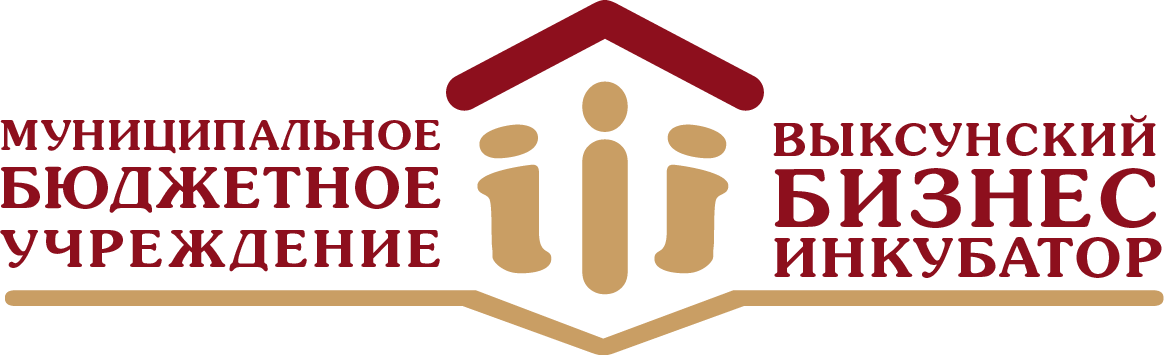 Положение о проведении конкурса эссе«Моя бизнес-идея» 1. Общие положения Положение является основанием для проведения конкурса эссе «Моя бизнес идея», (далее – Конкурс), определяет цель и задачи, сроки организации и проведения, состав конкурсной комиссии, участников конкурса, порядок подачи заявок на участие, критерии, порядок конкурсного отбора и награждения победителей Конкурса. Конкурс является открытым. 2. Цели и задачи Конкурса Цель Конкурса:Конкурс молодежных авторских проектов, направленных на социально-экономическое развитие муниципального образования, проводится в целях содействия повышению активности молодёжи к предпринимательской деятельности, привлечения молодежи к решению социально-экономических задач, на территории городского округа г. Выкса.Задачи Конкурса:Популяризация предпринимательской деятельности в молодежной среде.Содействие повышению активности молодежи к предпринимательской деятельности.Поиск актуальных для городского округа г. Выкса бизнес-идей.Выявление группы молодежи для создания собственного дела на площадке МБУ «Бизнес-инкубатор».Организаторы КонкурсаОрганизатор Конкурса – Муниципальное бюджетное учреждение Выксунский «Бизнес-инкубатор». Организаторы Конкурса доводят до сведения потенциальных участников условия его прохождения. 4.Условия участия в Конкурсе4.1. В Конкурсе имеют право принимать участие все желающие, учащиеся общеобразовательных учреждений, учреждений начального, среднего или высшего профессионального образования, а также работающая молодёжь в возрасте от 15 до 20 лет, проживающих на территории городского округа г. Выкса.4.2. Для участия в Конкурсе необходимо подготовить бизнес-идею, отвечающий целям и задачам Конкурса и описать её в эссе на тему: «Моя бизнес-идея».5. Порядок организации конкурса5.1. Конкурс проводится  с 26 сентября по 24 октября 2014 года. 5.2. Для участия в Конкурсе принимаются представленные в срок до 24 октября 2014 года авторские  идеи, содержание которых соответствует теме конкурса в соответствии с настоящим Положением. 5.3. Бизнес-идеи, представляемые на Конкурс, обязательно должны включать в себя:Заявку на участие в Конкурсе (Приложение 1).Эссе на тему «Моя бизнес-идея» не более 4-х листов формата А-4, интервал полуторный, шрифт 14, Times New Roman.5.5. Все документы представляются в печатном виде непосредственно в конкурсную комиссию  по адресу: городской округ г.Выкса, Деловой квартал, зд.1, а также по электронной почте по адресу: E-mail: biv2014@list.ru с пометкой «На Конкурс бизнес-идей».5.6. Заявки, поданные на Конкурс после даты, указанной в п.5.2., не рассматриваются и к участию в Конкурсе не допускаются.5.7. Все материалы, присланные на Конкурс, обратно не возвращаются и не рецензируются.5.8. Организатор оставляет за собой права изменять сроки проведения отдельных этапов конкурса.6. Порядок работы конкурсной комиссии и критерии определения  победителей Конкурса 6.1. С целью определения победителей Конкурса организаторами Конкурса создается комиссия.6.2. В состав конкурсной комиссии входят:С.А. Суслина  (председатель комиссии) – директор МБУ «Бизнес-инкубатор»Л.Н. Денисенко – начальник управления экономики администрации городского округа г. ВыксаН.Ф. Илюшкова - начальник управления образования администрации городского округа г. ВыксаИ.Е. Вятина - начальник отдела молодежной политики администрации городского округа г. ВыксаА.В. Кобяков –  Директор по маркетингу ООО "Ресурс-М", Депутат Совета депутатов городского округа г. ВыксаВ.Ю. Модин – Индивидуальный предприниматель, Депутат Совета депутатов городского округа г. ВыксаК.В. Абдулхакова – редактор отдела молодежи редакции газеты «Выксунский рабочий»А.А. Леногова – юрисконсульт МБУ «Бизнес-инкубатор»О.А. Енукова (секретарь комиссии) – главный специалист отдела консультативной поддержки МСП МБУ «Бизнес-инкубатор»6.3. Конкурсная комиссия определяет победителей Конкурса бизнес-идей с присуждением I, II и III места с вручением Дипломов и памятных подарков. Остальным участникам вручается благодарность за участие в Конкурсе.6.4.По условиям Конкурса выделяются две категории участников:первая категория — молодёжь в возрасте до 17 лет;вторая категория — молодёжь в возрасте 17-20 лет.6.5.  Основные критерии оценки конкурсной документации:актуальность и новизна идеи;законченность и полнота содержания;реальность исполнения;практическая значимость.6.6. Результаты Конкурса отражаются в Протоколах заседания конкурсной комиссии, подписываются всеми присутствовавшими членами,  утверждаются организаторами Конкурса и публикуются в СМИ.6.7. Награждение победителейНаграждение победителей состоится на молодежной конференции «Поддержка и стимулирование предпринимательского потенциала молодежи», которая пройдет в МБУ «Бизнес-инкубатор». Эссе победителей будут опубликованы в газете «Выксунский рабочий»  Всю дополнительную информацию о Конкурсе можно получить:
В МБУ «Бизнес-инкубатор»
по адресу: городской округ г. Выкса, Деловой квартал зд. 1
Тел.:(83177) 77-9-54, 77-9-28
E-mail: biv2014@mail.ru 
Приложение 1.Форма заявки на конкурс:Заявка на участие в конкурсе эссе 
"Моя бизнес-идея"Откуда узнал(а) о конкурсе: ____________________________________________________С положением о проведении конкурса ознакомлен(а).Дата                                                                                                            ПодписьНазвание работы ФИО участникаВозраст Учебное заведение/Место работыКласс/курсКонтактные телефоны (сот., дом., телефон учебного заведения.)e-mailНаличие иллюстрации